     Women’s Golf Illawarra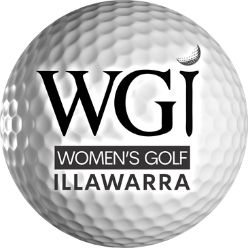 	“WGI Team Challenge”4 Person HartballSt Georges Basin Country ClubMonday 21st August 2023Major Prize – Valued at $480Entry Fee per player:	 $25Closing date:  Monday 7th  August 2023. (Late entries will be added after the draw)Terms of the Competition:Team Event consisting of 4 PlayersCompetition is open to amateur Lady golfers who hold a current GA Handicap, + to 54.4 playing off a Maximum Daily Handicap of 45 and are members of a golf club affiliated with Women’s Golf Illawarra.Team members must all be members of the same club.The total of the 4 Daily Handicaps must be at least 50, at time of entry.Divisions will depend on number of entries received. Handicap limits for each division will be determined after close of entries1st Prize will go to the team with the lowest nett score overall – 4 Coles/Myer vouchers @ $120 eachNumber of Prizes is dependent on entries.Nett event takes precedence over the gross event. One Trophy limit per player. (except for Longest Drives)Play will be from the Women’s red tees: Par 73 , Scratch Rating 73 , Slope Rating 126If a tie between teams, the Golf Australia count back system shall apply.Motorised transport is permitted, carts to be booked through the pro-shop  Phone: 4443 0836 Caddies are not permitted.4 Person Ambrose	- Hartball RulesTeam Handicap – 1/8 of combined handicap.Each Player’s selected position must be indicated beside her name on the score card.Each hole has 2 designated drivers and 2 designated putters.The 2 designated players hit off from the tee and select the ball in the best position.Proceed with normal 4-person Ambrose style of play until the ball is on the green.All other team members place their balls within 30cm of the selected ball, no nearer the hole.The selected ball may be lifted and cleaned, after the position has been markedIf the selected ball is in the rough, a bunker or a penalty area, the other balls must be placed in the rough, bunker or penalty area within 30cm of the selected ball. The bunker must not be raked between shots – if necessary, the ball may be placed more than 30cm (while as near as possible to the selected ball) in order to have a similar lie as the selected ball.Only the 2 designated putters may putt once the ball is on the green.On the green, the balls must be placed within 15cm of the selected ball, no nearer the hole.The first player may putt out (if close) and her partner may putt only if she can improve the score.~~~~~~~~~~~~~~~~~~~~~~~~~~~~~~~~~~~~~~~~~~~~~~~~~~~~~~~~~~~~~~~~~~~~~~~~Email completed entry form and EFT payment receipt to:   	Catherine Pank, WGI Comp. Sec.       email: 	wgicompsec@bigpond.com    EFT payment:		Account name:	Women’s Golf Illawarra Inc.				Bank name:		IMB				BSB #			641-800 				Account no.		200 530 815				Reference:		Club name, HB~~~~~~~~~~~~~~~~~~~~~~~~~~~~~~~~~~~~~~~~~~~~~~~~~~~~~~~~~~~~~~~~~~~~~~~~Entry form next page“WGI Team Challenge” – 4 Person HartballMonday 21st August 2023 at St Georges Basin Golf CourseClub:  .................................................EFT $................Form completed by: ........................................................................................Team of 4Team of 4Golf Link No.First NameSurnameGolf Link No.